Category: Flipped Classroom (Pre-lesson learning) Title: Water god from the North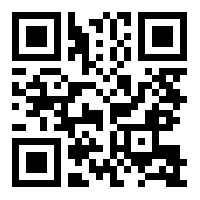 Link: https://youtu.be/sZ1Mm77tEVA Name: ________________	Class: ________________In the Shang dynasty, Pak Tai (北帝) defeated the devils and was named _________________.A.	Yuhuang Dadi (玉皇大帝)B.	Xuantian Shangdi (玄天上帝)C.	Penglai Zhenjun (蓬萊真君)			D.	Donghai Longwang (東海龍王)2.	What is Pak Tai stepping on in his statue that symbolise the good always win? 	A.	Snake and turtle				B.	Eagle and dogC.	Fish and jiao (蛟)				D.	Tiger and dragon3.	Why did people in early Hong Kong worship water gods such as Pak Tai? A.	Because they saw the North as the noble direction. B.	Because they feared and respected water. 	C.	Because the worship of water gods was the official religion.D.	Because they made a living by fishing. 4.	What was held in Cheung Chau every year and was dedicated to Pak Tai to thank his grace? A.	Fire Dragon Dance				B.	Yu Lan Ghost Festival	C.	Jiao Festival					D.	Dragon Boat Water Parade[Answers]1.	B2.	A3.	D4.	C